 	VERMEIREN 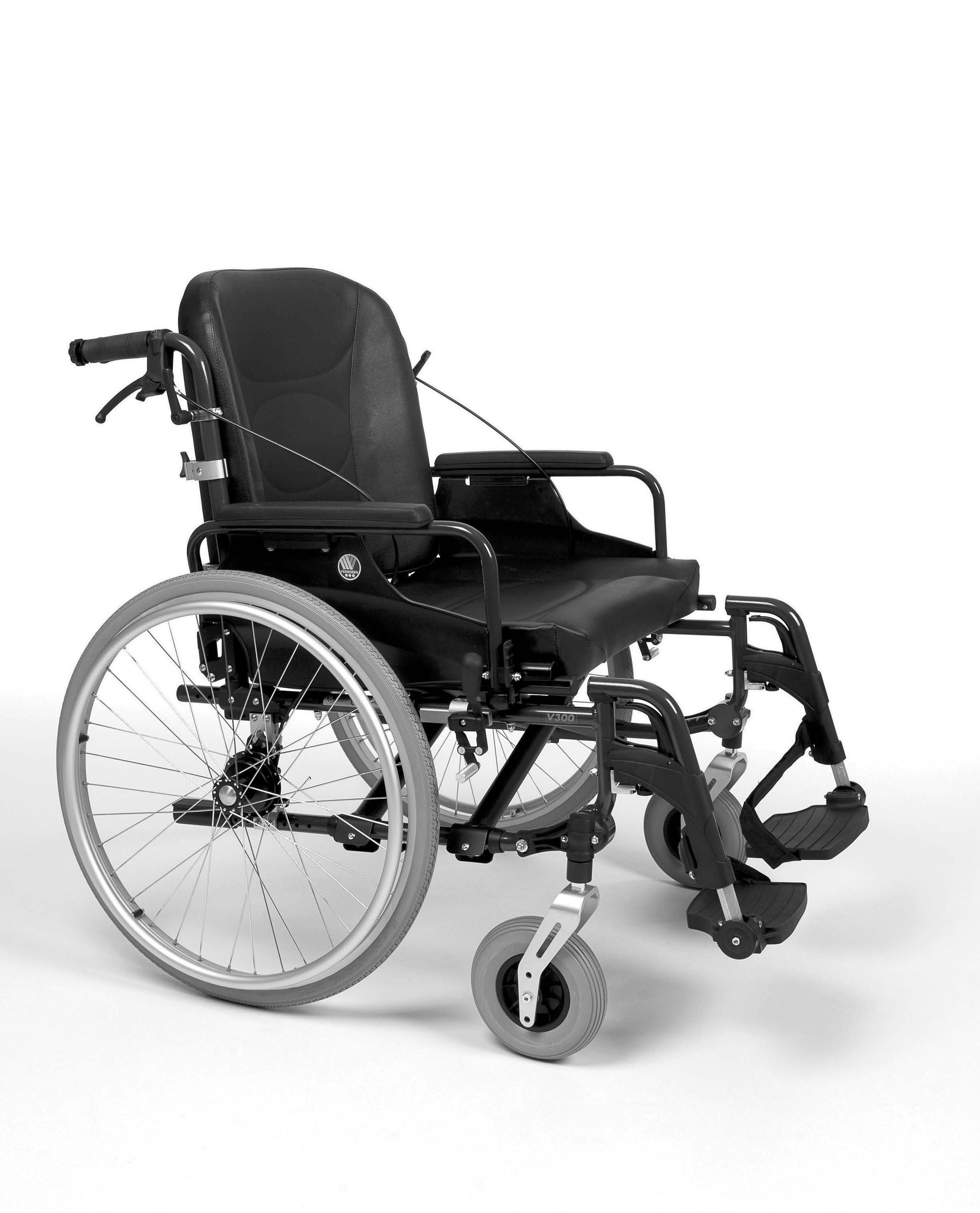 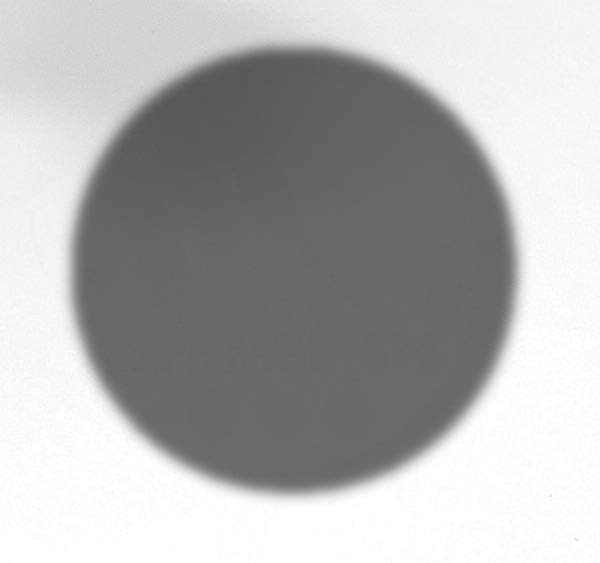 V300	XLN Á V O D   K   O B S L U Z EPokyny pro specializovaného prodejceTento návod k obsluze je součástí produktu a musí být součástí každého prodaného produktu. 
Verze: B, 2013-11Všechna práva vyhrazena, včetně překladu.Je zakázáno šíření jakékoliv části tohoto katalogu jakýmkoliv způsobem (tisk, kopie, mikrofilm nebo jiný způsob) bez písemného souhlasu vydavatele, nebo zpracování, duplikace či distribuce prostřednictvím elektronických systémů.© N.V. Vermeiren N.V. 2013Obsah	Předmluva	Nejdříve ze všeho bychom Vám rádi poděkovali za Vaši důvěru vyjádřenou výběrem jednoho z našich invalidních vozíků.Invalidní vozíky Vermeiren jsou výsledkem mnohaletého výzkumu a zkušeností. Během vývoje byl kladen důraz především na snadné a praktické použití invalidního vozíku.Očekávaná životnost invalidního vozíku je 8 let a je silně ovlivněna poskytovanou péčí a údržbou vozíku.Tento návod k obsluze Vás seznámí s provozem tohoto invalidního vozíku.Dodržování uživatelských instrukcí a pokynů k údržbě je nezbytnou součástí záručních podmínek.Tento návod obsahuje nejnovější verzi produktu. Společnost Vermeiren si vyhrazuje právo na změny bez povinnosti přizpůsobit či vyměnit předchozí dodané modely.Pokud máte jakékoliv otázky, obraťte se prosím na Vašeho specializovaného prodejce.Určení produktuInvalidní vozík je určen pro jedince s potížemi s chůzí nebo s nemožností chůze. Invalidní vozík je určen pro přesun 1 osoby.Invalidní vozík je vhodný pro vnitřní i venkovní použití.Uživatel může invalidní vozík pohánět sám nebo jej může tlačit asistent.Různé typy montáže a příslušenství a modulární konstrukce umožňují plné využití osobami s následujícími postiženími:ochrnutíztráta končetin (amputace dolní končetiny)vada nebo deformace končetinztuhlé nebo poškozené kloubysrdeční selhání a špatný krevní oběhnarušení rovnováhykachexie (svalová slabost)a také osobami s pokročilým věkem.Při stanovení individuálních požadavků berte v úvahu následující:velikost těla a hmotnost (max. 170 kg)fyzický a psychický stavpodmínky obydlíživotní prostředíInvalidní vozík by se měl používat pouze na povrchu, kde se mohou všechny čtyři kola dotýkat země, a kde je kontakt dostatečný pro rovnoměrné pohánění kol.Doporučujeme si vyzkoušet používání na nerovném povrchu (dlažební kostky atd.), ve svahu, v zatáčkách a vyzkoušet si překonávání překážek (obrubníky apod.).Invalidní vozík by se neměl používat jako žebřík, ani pro přepravu těžkých či horkých předmětů.Při používání na rohožích, kobercích či volné podlahové krytině hrozí poškození této krytiny.Používejte pouze schválená příslušenství od společnosti Vermeiren.Výrobce není odpovědný za škodu způsobenou nedostatečným nebo nesprávným servisem nebo nedodržováním pokynů uvedených v tomto manuálu.Dodržování pokynů týkajících se uživatele a údržby jsou v rámci záručních podmínek zásadní.Technické údajeTechnické údaje níže jsou platné pro invalidní vozík ve standardním nastavení.Pokud se používají podnožky/loketní opěrky nebo další příslušenství, tabulkové hodnoty se změní.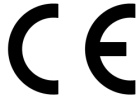 Tabulka 1: Technické údajeInvalidní vozík vyhovuje požadavkům uvedených v normách:ISO 7176-8: Požadavky a zkušební metody na statickou únosnost, rázovou pevnost a únavovou pevnost. 
ISO 7176-16: Odolnost čalouněných dílů vůči vznícení.Nákres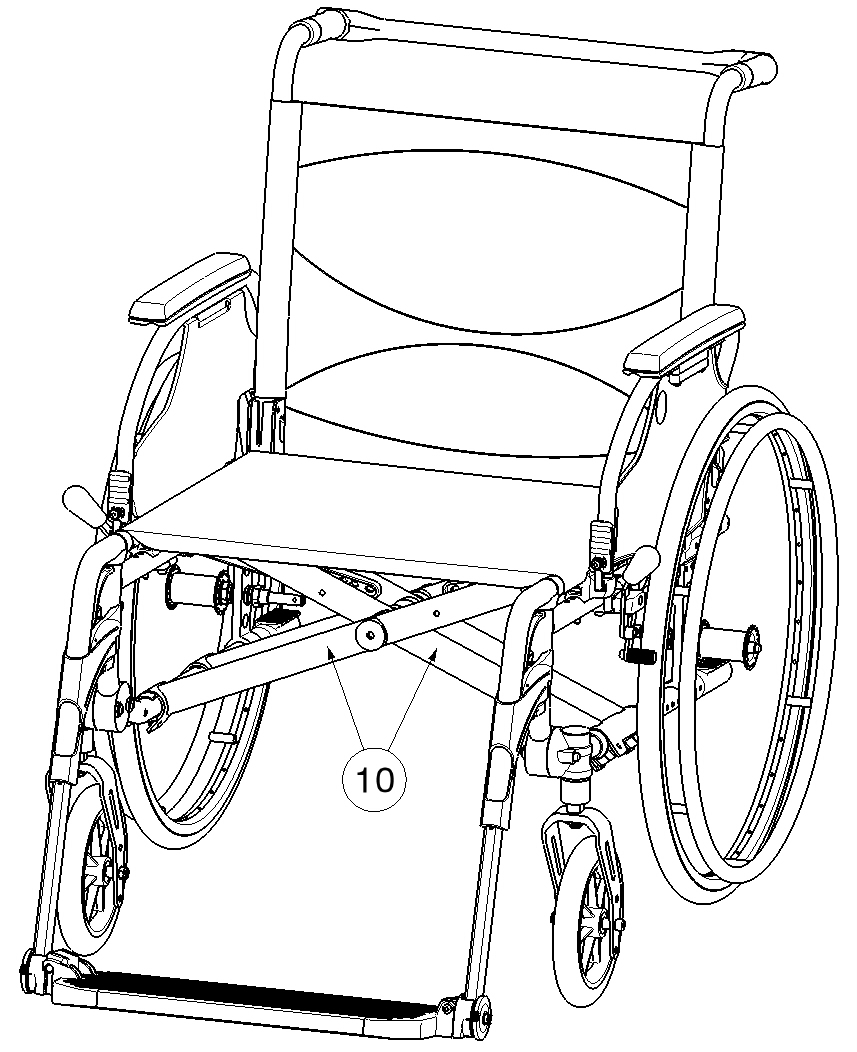 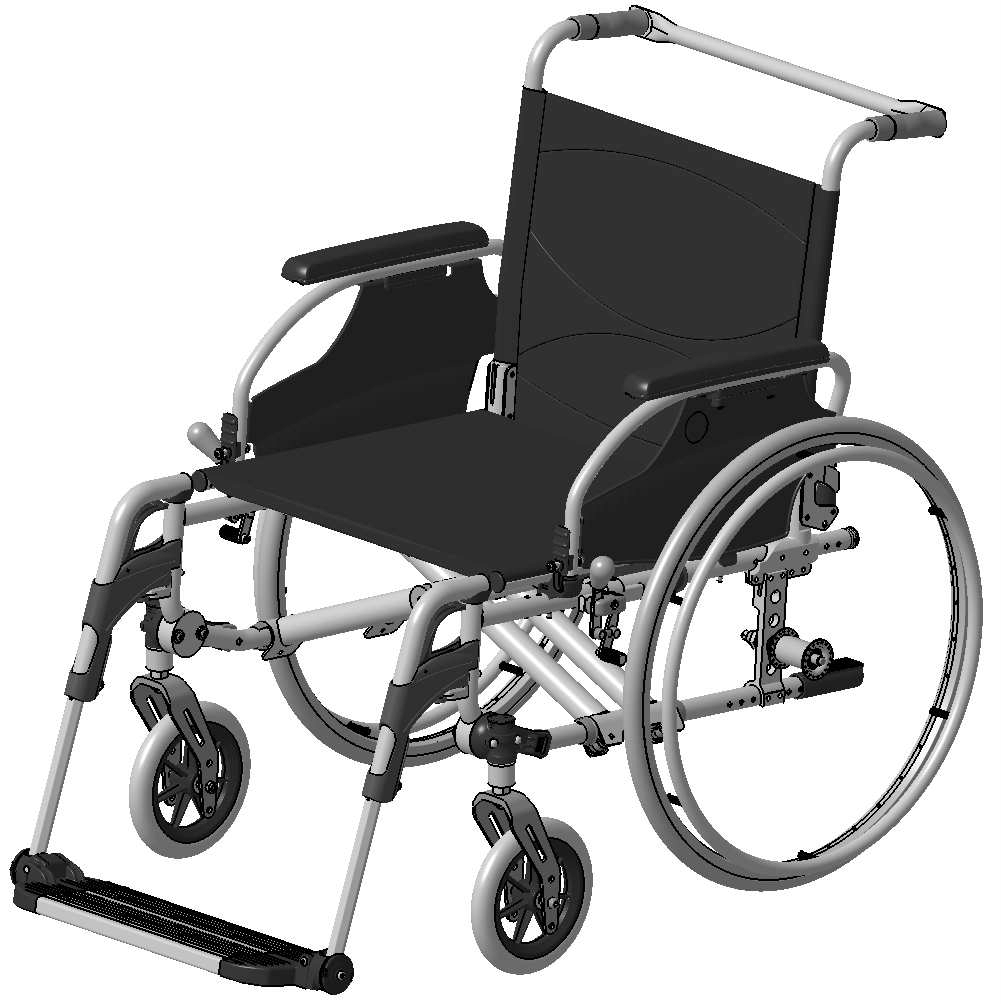 1 = Područky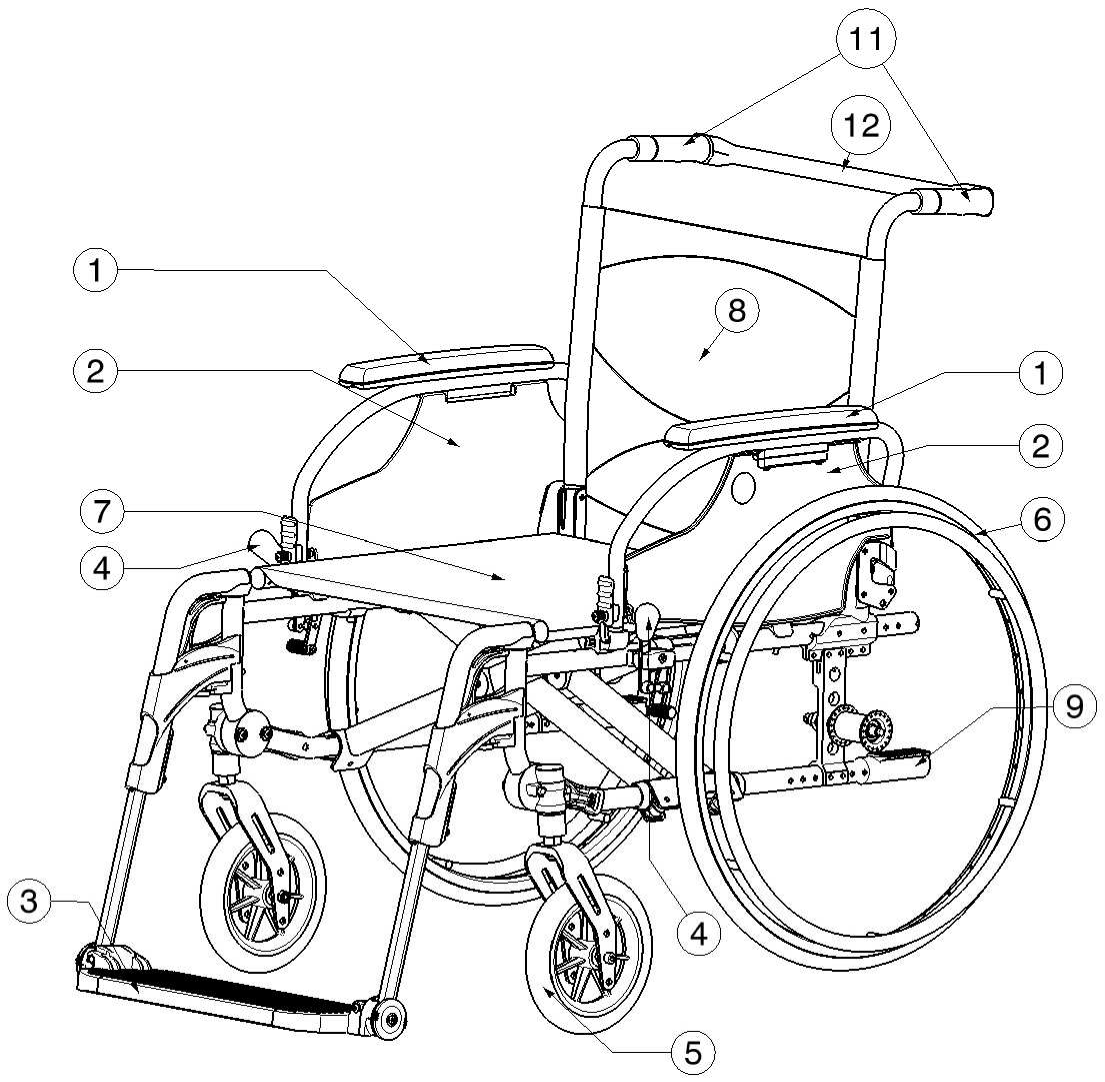 2 = Loketní opěrky3 = Stupačky4 = Brzdy5 = Řídicí kola (přední kola) 
6 = Hnací kola (zadní kola) 
7 = Sedadlo8 = Zádová opěrka9 = Patka proti překlopení 
10 = Kříž11 = Madla 
12 = Tlačná tyčPříslušenstvíPro V300 XL jsou dostupná následující příslušenství:Loketní opěrky (B02, B03, B04, B05, B66)Stupačky/podnožky (B06, B07, B08, BZ7, BZ8, BZ9, BZ10, BK7, BL7, BA6, BK6)Anatomická sedačka (L15, L35)Anatomická zádová opěrka (L14, L34)Abdukční klín (B22), Boční peloty(L04)Opěrka hlavy anatomicky tvarovaná (L55, L58)Zařízení proti překlopení (B78) pro montáž na spodní zadní část rámuBubnové brzdy doprovodu (B74) pro montáž na tlačné rukojetiPohyblivá osa dozadu (AMP)Rychloupínací prvek (B80)Ochrana výpletu (B85)Popruhy a pásy Neoflex (U01, U73, U74, U75, U76, U78, U79, U80)Umístění identifikačního štítku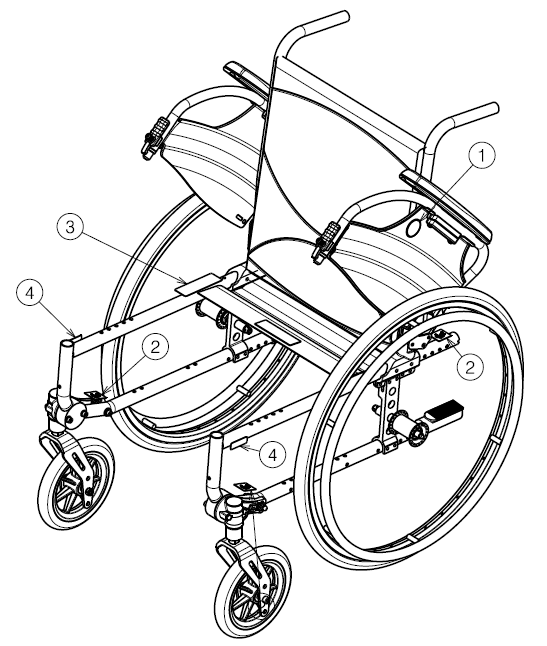 1.6	Vysvětlivky symbolůMaximální nosnost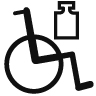 Vnitřní a venkovní použití     Maximální bezpečný svah     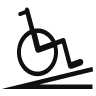 Shoda CE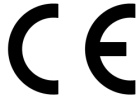 Typ určení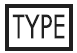 Není určeno pro použití jako sedadlo v motorovém vozidle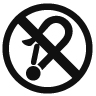 Tato kapitola popisuje každodenní použití. Tyto pokyny jsou určeny pro uživatele a specializovaného prodejce.Invalidní vozík je od Vašeho specializovaného prodejce dodáván kompletně sestavený. Pokyny pro specializovaného prodejce k sestavení invalidního vozíku jsou uvedeny v kapitole 3.Přenášení invalidního vozíkuNejlepší způsob pro přenášení invalidního vozíku je využít kola a vozík vézt.Pokud to není možné (např. v případě sejmutí zadních kol pro přepravu v automobilu), pevně uchopte rám v přední části a madla. Pro uchopení invalidního vozíku nepoužívejte loketní opěrky ani kola.Montáž zadních kol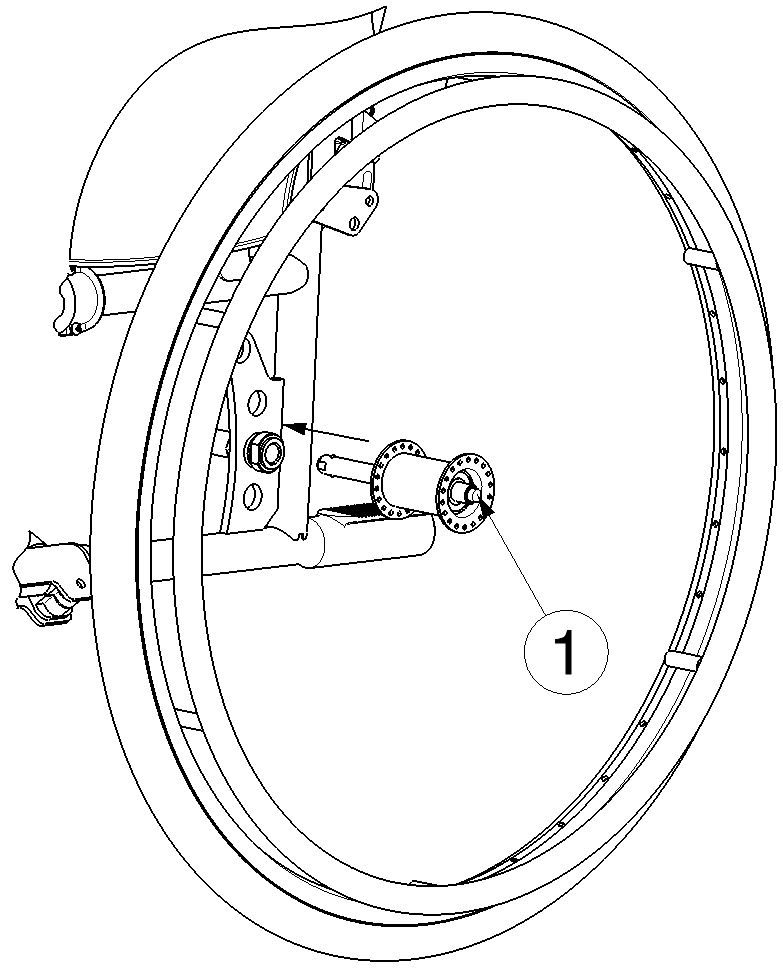 Uchopte zadní kolo a zmáčkněte tlačítko (1).Držte tlačítko stisknuté a nasaďte zadní kolo na osu, dokud se nezastaví.Uvolněte tlačítko.zkontrolujte bezpečné uchycení kola.Rozkládání invalidního vozíku(!)	VÝSTRAHA: Riziko sevření – udržujte prsty mimo pohyblivé části invalidního vozíku.Postavte se za invalidní vozík.Pomocí madel otevřete invalidní vozík do maximální možné polohy.Postavte se před invalidní vozík.Zatlačte obě sedací trubky rámu dolů až do fixní polohy.Upevněte tlačnou tyč k pravému ručnímu madlu (zezadu invalidního vozíku)Montáž a demontáž tlačné tyčePostup montáže tlačné tyče: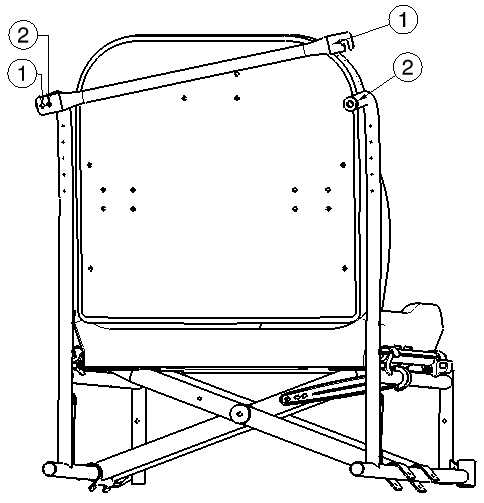 Uchyťte tlačnou tyč pomocí hvězdicového šroubu k levému madlu.Dejte tlačnou tyč do vodorovné polohy směrem doprava.Uchyťte sponu (1) k pravému madla (2). Pokud to jde těžko, je možné, že je tlačná tyč příliš dlouhá. Umístěte tlačnou tyč na levé madlo s hvězdicovým šroubem v otvoru (2).Postup sejmutí tlačné tyče:Povolte hvězdicový šroub na pravém madlu.Sundejte sponu (1) z pravého madla (2).Montáž a demontáž podnožekPostup montáže podnožek: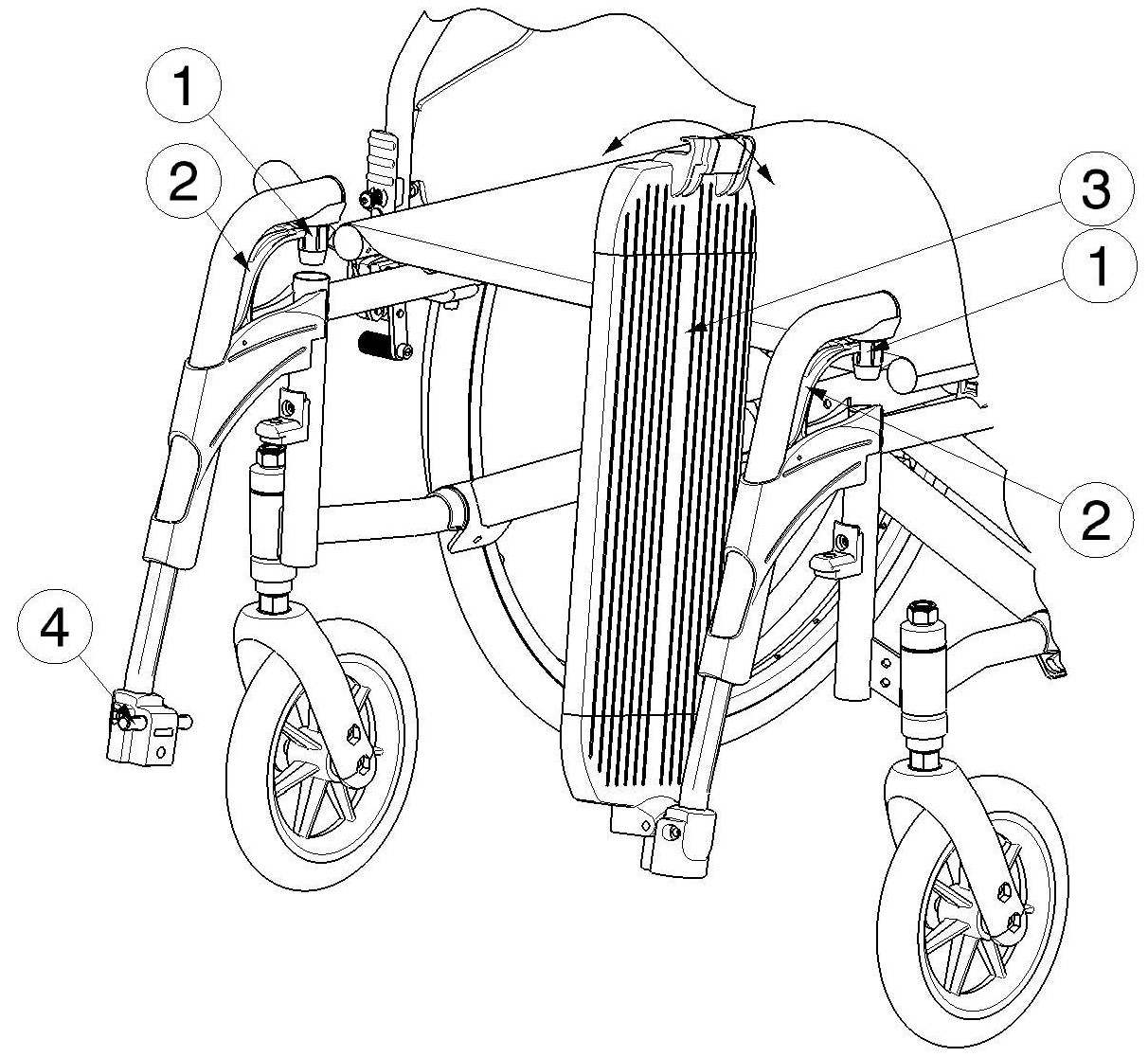 Podržte stupačky příčně z vnější strany rámu invalidního vozíku a vložte čepičku trubice (1) do rámu.Otočte podnožky směrem dovnitř, dokud nezacvaknou.Sklopte stupačky směrem dolů až do (3) uzamknutí spony přes pero (4)Postup demontáže podnožek:Uvolněte sponu (3) z pera (4).Odklopte stupačky směrem nahoru.Vytáhněte držadlo (2).Vytočte podnožky do vnější strany od invalidního vozíku, dokud se neuvolní z vodicího prvku.Vytáhněte podnožky z rámu (1).Ovládání brzd(!)	VAROVÁNÍ: Brzy neslouží ke zpomalování pohybu invalidního vozíku – brzdy používejte pouze pro zabránění před nežádoucím pohyby invalidního vozíku.(!)	VAROVÁNÍ: Správnou funkci brzd ovlivňuje opotřebení a znečištění kol (voda, olej, bláto, ...) – před každým použitím zkontrolujte stav kol.(!)	VAROVÁNÍ: Brzdy jsou nastavitelné a mohou se opotřebovat – před každým použitím zkontrolujte stav brzd.Použití brzd:1.	Zatlačte brzdové páčky směrem vpřed až do zřetelného zacvaknutí.(!)	VÝSTRAHA: Nebezpečí nežádoucího pohybu – před uvolněním brzd se ujistěte, že se invalidní vozík nachází na horizontálním povrchu. Nikdy neuvolňujte obě brzdy současně.Postup uvolnění brzd:Uvolněte jednu brzdu zatáhnutím páčky směrem dozadu.Rukou podržte poháněcí obruč odbrzděného kola.Uvolněte druhou brzdu zatáhnutím páčky směrem dozadu.Montáž a demontáž loketních opěrekLoketní opěrky invalidního vozíku připevněte podle následujících pokynů.(!)	VÝSTRAHA: Nebezpečí sevření – udržujte prsty, přezky a oděvy mimo spodní stranu loketní opěrky.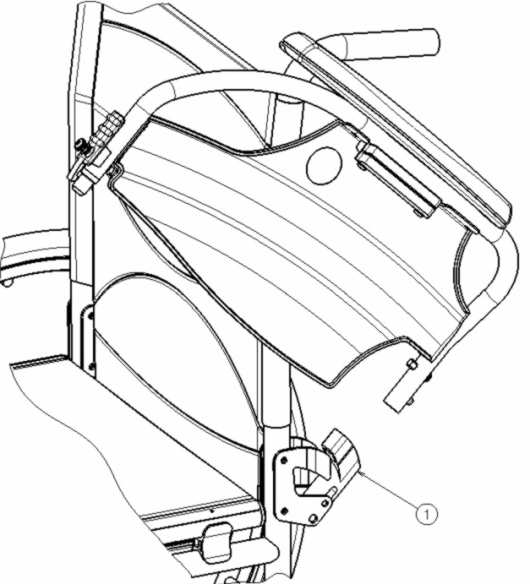 Vsuňte zadní trubici loketní opěrky do rámu vozíku (1).Ujistěte se, že loketní opěrka zacvakne do uzamykacího mechanizmu.Sklopte loketní opěrku směrem dopředu.Zacvakněte přední trubici loketní opěrky do rámu vozíku (2).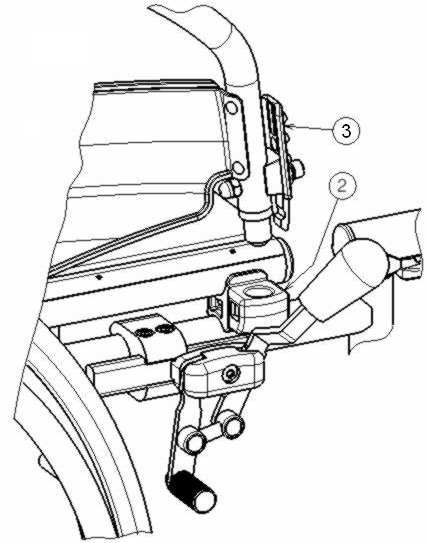 Postup otevření a sejmutí loketní opěrky: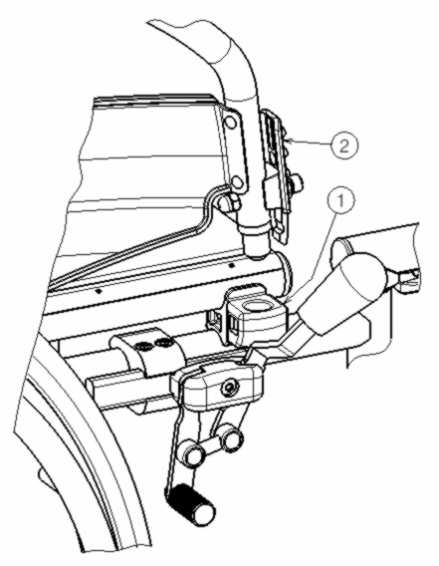 Stiskněte páčku (2) ba zatáhněte za přední část opěrky nahoru.Odklopte loketní opěrku směrem dopředu.Pro sejmutí loketní opěrky stiskněte tlačítko (3) a vytáhněte zadní část loketní opěrky z rámu vozíku (4).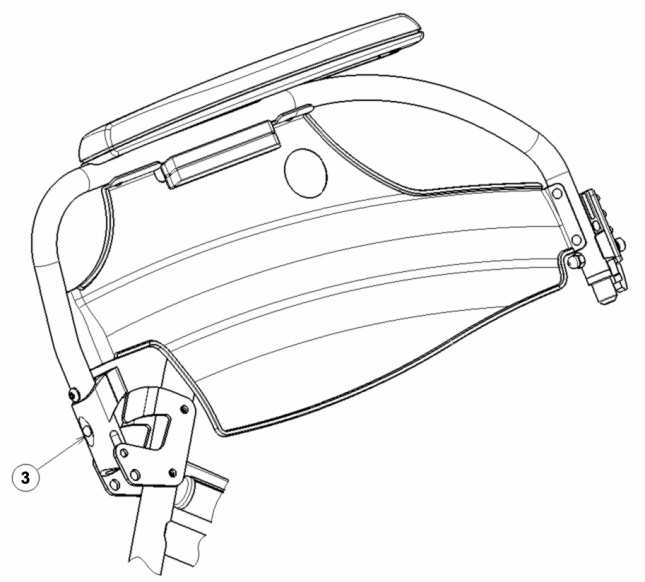 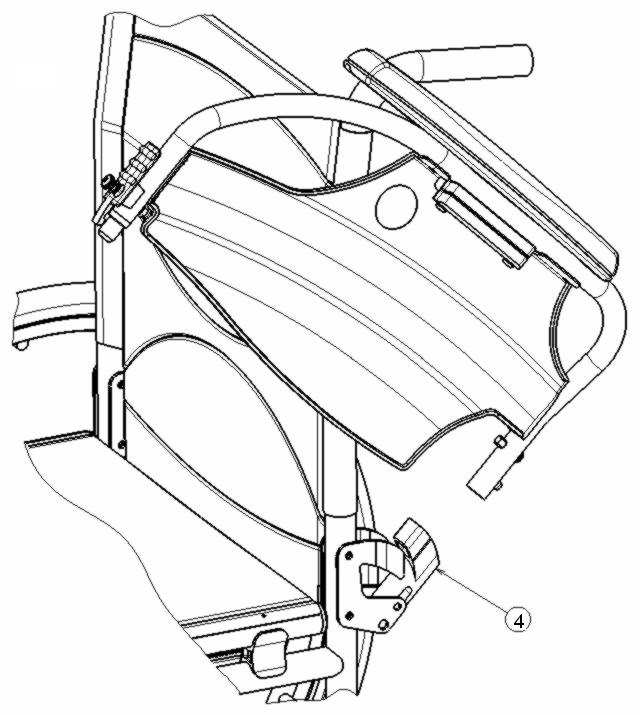 Přesun pacienta do a z invalidního vozíku(!)	VÝSTRAHA: Pokud nemůžete vykonat bezpečný přesun sami, požádejte někoho o pomoc.(!)	VÝSTRAHA: Nebezpečí překlopení invalidního vozíku – nestoupejte na stupačky.Umístěte invalidní vozík co nejblíže k židli, gauči nebo posteli, ze které/na kterou má pacient nasednout.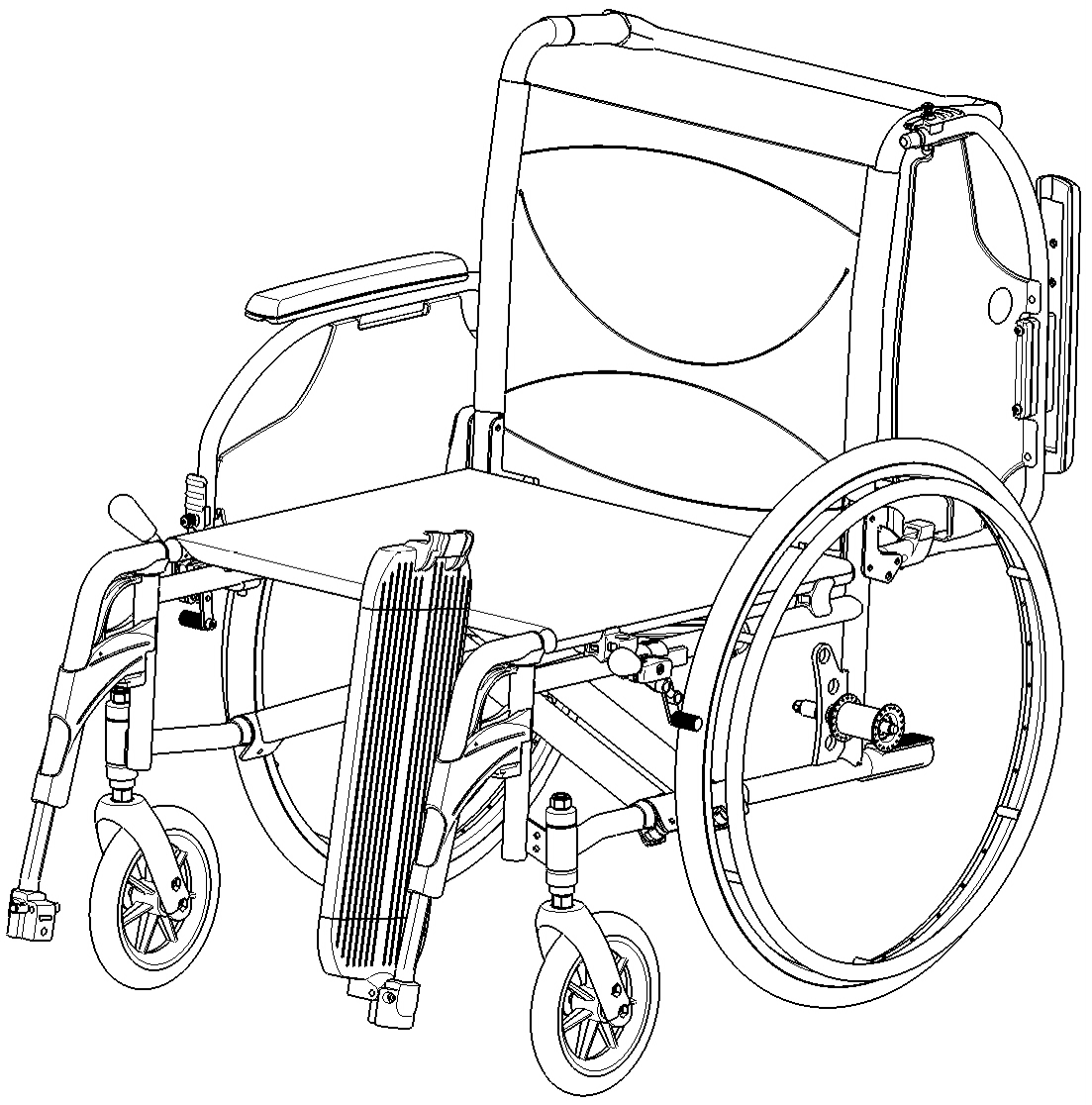 Ověřte, že jsou obě brzdy invalidního vozíku zajištěné.Odklopte stupačky směrem nahoru, aby se na ně nedalo našlápnout.Pokud přesun probíhá na boku invalidního vozíku, odklopte loketní opěrku na dané straně směrem nahoru.(viz kapitola 2.7)Proveďte přesun na/z invalidního vozíku.Správná poloha v invalidním vozíkuDoporučení pro komfortní používání invalidního vozíku:Dejte svá záda co nejblíže k zádové opěrce.Ujistěte se, že máte horní část nohou v horizontální poloze – v případě potřeby upravte délku podnožek. (viz kapitola 3.6)Jízda v invalidním vozíku(!)	VAROVÁNÍ: Riziko sevření – předcházejte zachycení prstů paprsky kola.(!)	VAROVÁNÍ: Nebezpečí sevření – opatrně projíždějte zúženými prostory (např. dveře).(!)	VAROVÁNÍ: Nebezpečí popálení – buďte opatrní při jízdě v teplém nebo studeném prostředí (slunce, extrémní chlad, sauny atd.) po delší čas a při dotyku – povrchy přijímají okolní teplotu.Uvolněte brzdy.Uchopte obě poháněcí obruče v jejich nejvyšší poloze.Nakloňte se vpřed a zatlačte poháněcími obručemi směrem vpřed až do natažených paží.Houpejte pažemi dozadu směrem k horní straně poháněcích obručí a pohyb opakujte.Pohyb ve svahu (!)	VAROVÁNÍ: Kontrolujte svoji rychlost – ve svahu se pohybujte co nejpomaleji. (!)	VAROVÁNÍ: Berte na vědomí schopnosti vašeho asistenta – pokud váš asistent není dostatečně zdatný pro ovládání invalidního vozíku, aktivujte brzdy. (!)	VAROVÁNÍ: Nebezpečí překlopení – nakloňte se vpřed pro přesunutí těžiště dopředu za účelem získání lepší stability.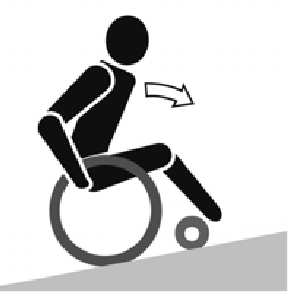 Mějte zapnutý bezpečnostní pás, pokud je k dispozici u invalidního vozíku.Nejezděte příliš vysoko do svahu. Maximální sklony svahu (nahoru a dolů) jsou uvedeny v tabulce 1.Při jízdě ve svahu požádejte o pomoc asistenta.Nakloňte se vpřed pro přesunutí těžiště dopředu.Překonávání schodů či obrubníkůJízda z obrubníku nebo ze schodu dolůSjíždění nízkých obrubníků lze provést popředu. Ujistěte se, že se podnožky nedotknou země.Zkušený uživatel může překonávat malé schody nebo obrubníky sám.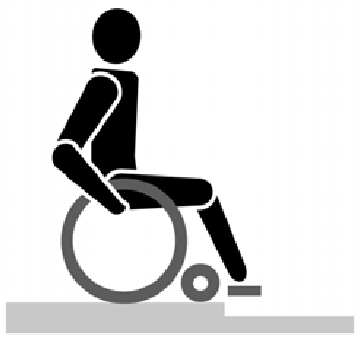 (!)	VAROVÁNÍ: Nebezpečí překlopení – pokud s vaším invalidním vozíkem nemáte dostatečné zkušenosti, požádejte o pomoc asistenta.Přeneste těžiště na zadní kola pro snížení zátěže na předních kolech.Sjeďte z obrubníku. Vyšší obrubníky můžete překonat popředu s pomocí asistenta:Požádejte asistenta, aby invalidní vozík naklonil mírně dozadu.Sjeďte z obrubníku po zadních kolech.Postavte invalidní vozík zpět na čtyři kola.Zkušený uživatel může vyšší obrubníky překonávat sám. Nejlépe to jde pozadu.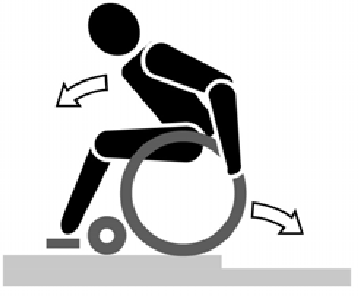 Otočte invalidní vozík zadními koly směrem k obrubníku.Nakloňte se vpřed pro přesunutí těžiště dopředu.Přibližte se s vozíkem k obrubníku.Pomocí poháněcích obručí kontrolovaně sjeďte invalidním vozíkem z obrubníku.Jízda do schodu nebo na obrubník.Postup jízdy do schodu nebo na obrubník s pomocí asistenta:Ujistěte se, aby se stupačky nedotkly obrubníku.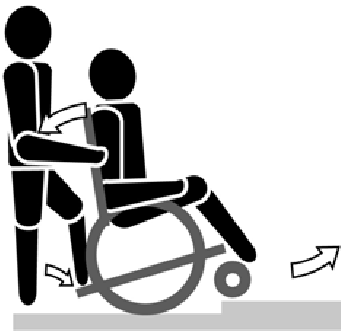 Požádejte asistenta, aby naklonil invalidní vozík směrem vzad, tak akorát, aby přední kola mohla najet na obrubník.Nakloňte se dozadu pro přesunutí těžiště nad zadní kola.Najeďte předními koly na obrubník.Najeďte zadními koly invalidního vozíku na obrubník.Na vyšší obrubníky se najíždí pozadu:Otočte invalidní vozík zadními koly směrem k obrubníku.Nakloňte se dozadu pro přesunutí těžiště nad zadní kola.Požádejte asistenta, aby s invalidním vozíkem najel na obrubník.Vraťte se do běžné polohy na invalidním vozíku.Zkušený uživatel může obrubníky překonávat sám:(!)	VAROVÁNÍ: Nebezpečí překlopení – pokud s vaším invalidním vozíkem nemáte dostatečné zkušenosti, požádejte o pomoc asistenta.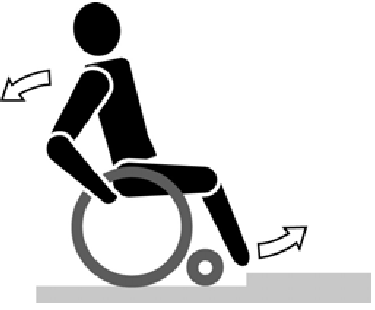 Přijeďte k obrubníku.Ujistěte se, že se stupačky nedotknou obrubníku.Nakloňte se vzad a držte rovnováhu na zadních kolech.Najeďte předními koly na obrubník.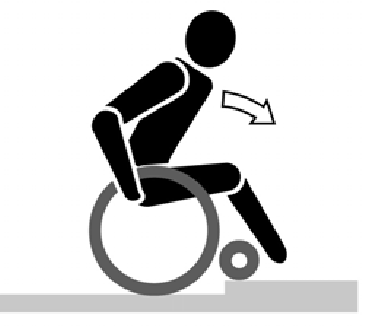 Nakloňte se vpřed pro získání větší stability.Najeďte zadními koly na obrubník.Po schodechK jízdě po schodech s invalidním vozíkem se vztahují následující pravidla:(!)	VAROVÁNÍ: Nebezpečí překlopení – při jízdě po schodech se vyžadují vždy 2 asistenti.Sundejte podnožky.Jeden asistent nakloní invalidní vozík mírně dozadu.Druhý asistent uchopí přední část rámu.Buďte klidní, vyvarujte se náhlým pohybům a své ruce mějte uvnitř vozíku.Po schodech jeďte po zadních kolech vozíku.Po zdolání schodů opět nasaďte podnožky.Skládání invalidního vozíku(!)	VÝSTRAHA: Nebezpečí sevření – neumisťujte prsty mezi komponenty invalidního vozíku.Složte nebo sundejte stupačky (viz kapitola 2.5).Odklopte tlačnou tyč od pravého madla (zezadu invalidního vozíku).Uchopte sedadlo za přední a zadní část a vytáhněte jej.Sejmutí kolPro usnadnění přepravy invalidního vozíku lze sejmout zadní kola: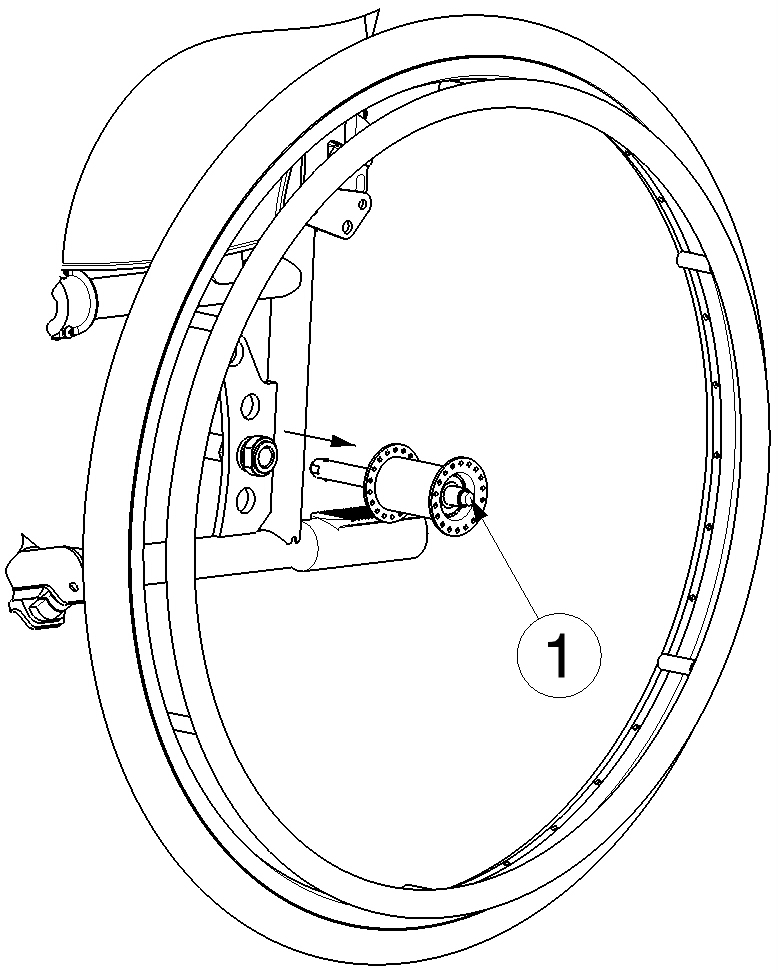 Ujistěte se, že jsou brzdy deaktivované.Položte invalidní vozík na bok tam, kde chcete sejmout kolo.Stiskněte tlačítko (1) ve středu osy kola.Vytáhněte kolo z rámu.Přeprava v automobilu(!)	NEBEZPEČÍ: Nebezpečí zranění – invalidní vozík není vhodný pro použití jako sedadlo v motorovém vozidle.(!)	VAROVÁNÍ: Nebezpečí zranění – dohlédněte na to, aby byl invalidní vozík řádně uchycen, aby se předešlo zranění cestujících při nehodě či náhlém zabrzdění.(!)	VAROVÁNÍ: Nebezpečí zranění – pro zabezpečení invalidního vozíku a cestujícího NIKDY nepoužívejte stejný bezpečnostní pás.Invalidní vozík nikdy nepoužívejte jako sedadlo v automobilu nebo jiném vozidle. Invalidní vozík musí být označen následujícím symbolem.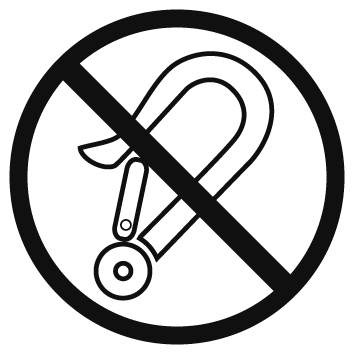 Pro přepravu invalidního vozíku v automobilu postupujte následovně:Sundejte podnožky a příslušenství.Bezpečně uložte podnožky a příslušenství.Pokud je to možné, složte invalidní vozík a sundejte kola.Umístěte vozík do zavazadlového prostoru.Pokud prostor pro cestující a invalidní vozík NENÍ oddělený, upevněte rám vozíku bezpečně k vozidlu. Můžete použít bezpečnostní pásy vozidla.Pokyny v této kapitole jsou určené pro specializované prodejce.Nastavení vozíku Vermeiren V300 XL bylo navrženo s minimálním množstvím náhradních dílů. Není tedy nutné skladovat náhradní díly navíc.Pro nalezení nejbližšího servisního střediska nebo specializovaného prodejce kontaktujte nejbližší pobočku Vermeiren. Seznam poboček Vermeiren je uveden na poslední straně tohoto návodu.(!)	VAROVÁNÍ: Riziko nebezpečného nastavení – řiďte se pouze nastaveními uvedenými v tomto návodu.(!)	VAROVÁNÍ: Variace povolených nastavení může změnit stabilitu vašeho invalidního vozíku (naklonění dozadu nebo do boku).NářadíSada maticových klíčů ve velikostech 7 až 22Sada imbusových klíčů ve velikostech 3 až 8Šroubováky ve velikostech 4 a 5Křížový šroubovákZpůsob doručeníBalení s invalidním vozíkem Vermeiren V300 XL obsahuje:1 rám s loketními opěrkami, zadními a předními koly (standardní dodávka, výška sedadla: 500 mm, náklon sedadla: 5°)1 pár podnožekNářadíNávod k obsluzePříslušenstvíNastavení výšky a náklonu sedadlaSedadlo invalidního vozíku Vermeiren V300 XL je nastavitelné výškově ve 4 polohách a úhlově v 5 polohách (0°-2,5°-5°-7,5°- 10°) změnou polohy kol. Každé výšce a úhlu (náklonu) odpovídá různé nastavení předních a zadních kol.Shrnutí různých výšek sedadla se standardním sklonem sedadla 5° je uvedeno v tabulce níže.Tabulka 2: Výšky sedadla při náklonu sedadla 5°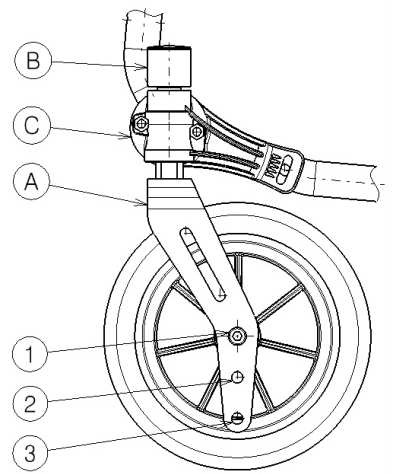 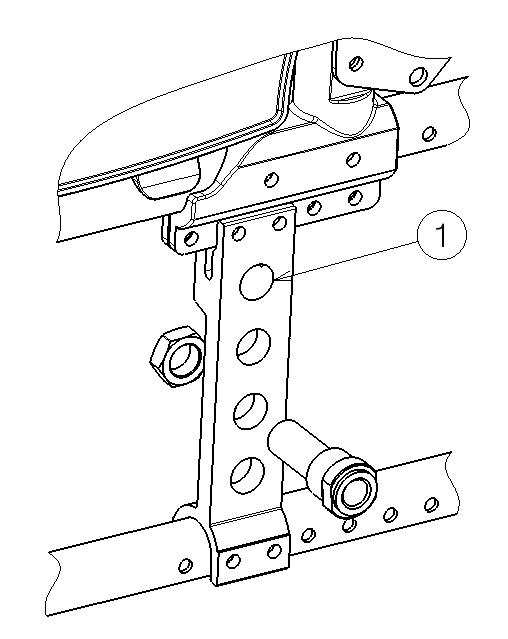 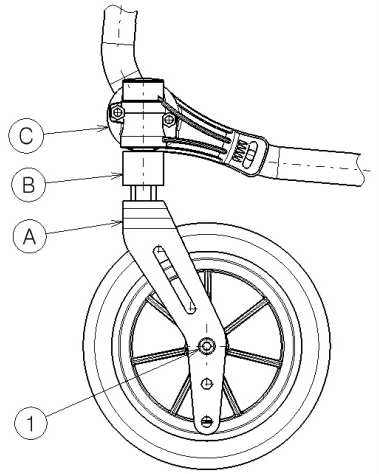 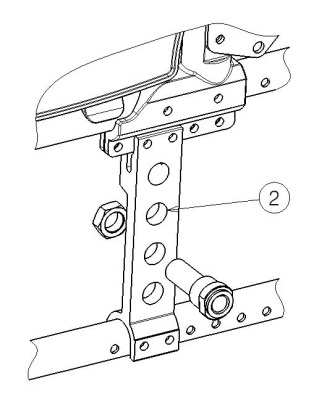 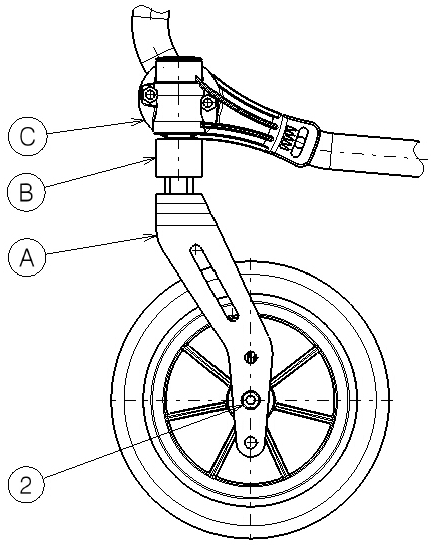 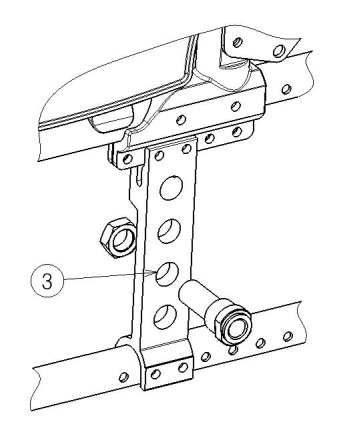 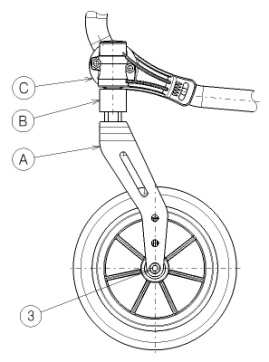 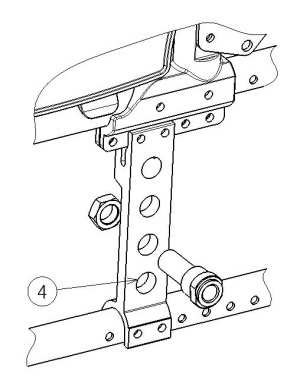 Přední kolo	Destička osy zadních kolVýška sedadla 440 mmVýška sedadla 470 mmVýška sedadla 500 mm (standardní)Výška sedadla 530 mmPostup změny výšky sedadla:Sundejte zadní kola (viz kapitola 2.14).Odšroubujte pouzdro osy zadních kol z destičky osy.Vložte pouzdro osy do správného otvoru destičky osy, viz Tabulka 2 a předchozí obrázky.Zkontrolujte, zda je pouzdro osy dobře utažené.Uvolněte otočné osy Ⓐ předních kol.Umístěte přední kolečka do správného otvoru přední vidlice (tabulka 2).Umístěte pouzdro podle tabulky 2.Nainstalujte otočné osy Ⓐ předních kol a utáhněte je. Zkontrolujte pnutí otočné osy Ⓐ, aby se otáčela hladce, ale nesmí mít vůli.Nasaďte zadní kola.Pokud jsou otočné osy předních kol instalované správně, jsou kolmo vůči zemi. Toto zkontrolujte.Nastavte brzdy podle kapitoly 3.4.U dalších kombinací úhlu a výšky sedadla použijte výše uvedený postup pro nastavení přední vidlice a destičky osy do správné kombinace poloh.Pokud nenajdete tu správnou kombinaci, můžete vždy kontaktovat společnost Vermeiren. Zkontrolujte, zda jsou otočné osy kolmé vůči zemi. Pokud je to nezbytné, podle postupu níže nastavte kryt dříku kolečka:Povolte 3 šrouby pomocí imbusového klíče vel. 5.Nastavte kryt dříku kolečka do požadovaného úhlu.Utáhněte 3 šrouby.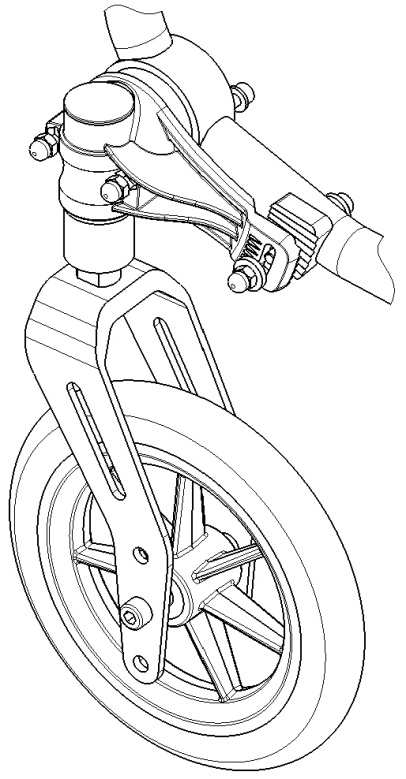 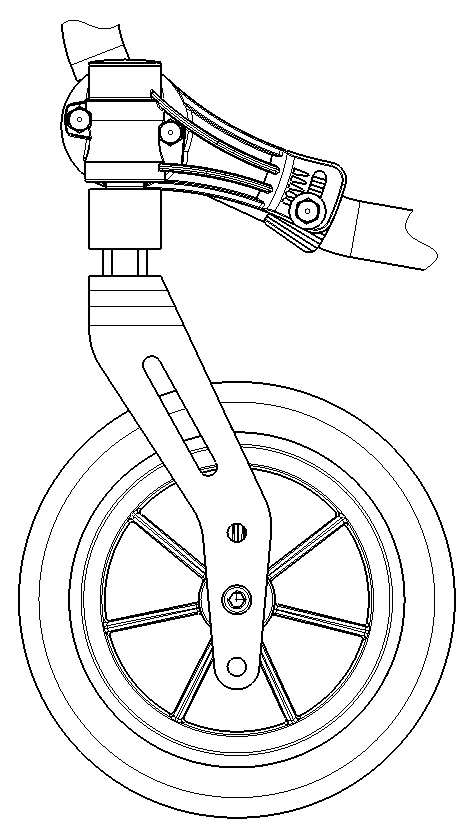 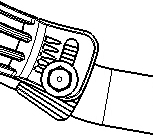 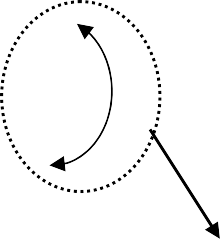 Nastavení hloubky sedadlaHloubka sedadla invalidního vozíku Vermeiren V300 XL má tři polohy prostřednictvím změny uchycení zádové opěrky (1).
Tabulka 3: Hloubka sedadla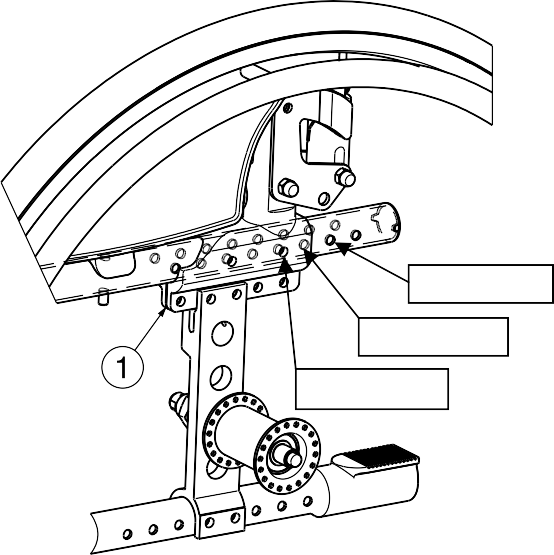 Hloubku sedadle je možné změnit pomocí uchycení zádové opěrky (1) následovně:Odšroubujte šrouby.Posuňte zádovou opěrku (1) do požadované polohy (viz tabulka 3).Utáhněte šrouby.Zkontrolujte výšku a náklon sedadla.Nastavení brzdVAROVÁNÍ: Nebezpečí zranění – brzdy může nastavit pouze váš specializovaný prodejce.Při nastavení brzd dodržujte následující pravidla:Nainstalujte kola podle kapitoly 2.2.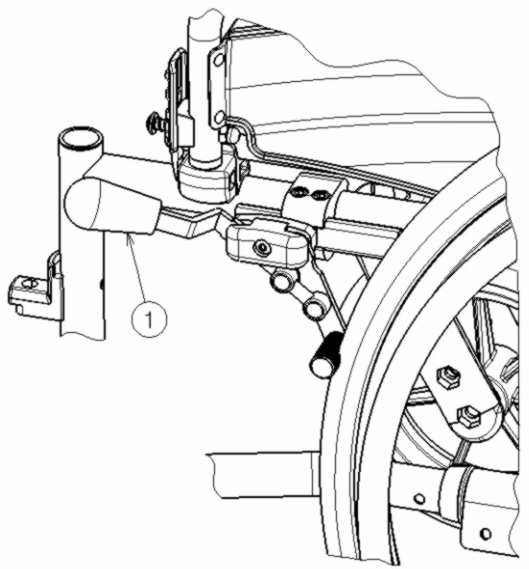 Odpojte brzdy zatáhnutím za páčku (1)směrem dozadu.Povolte šrouby (2), aby brzdový mechanizmus mohl klouzat po vodicí liště (3).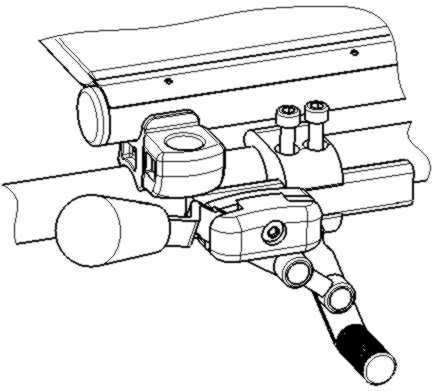 Posuňte brzdový mechanizmus po vodicí liště (3) do požadované polohy.Utáhněte šrouby (2).Ověřte správnou funkci brzd.Pokud je to nezbytné, zopakujte výše uvedené kroky až do správného nastavení brzd.Nastavení podnožekDélka podnožek(!)	VÝSTRAHA: Nebezpečí poškození – zajistěte, aby se podnožky nedotýkaly země. Udržujte minimální vzdálenost 60 mm nad zemí.Postup nastavení délky podnožek: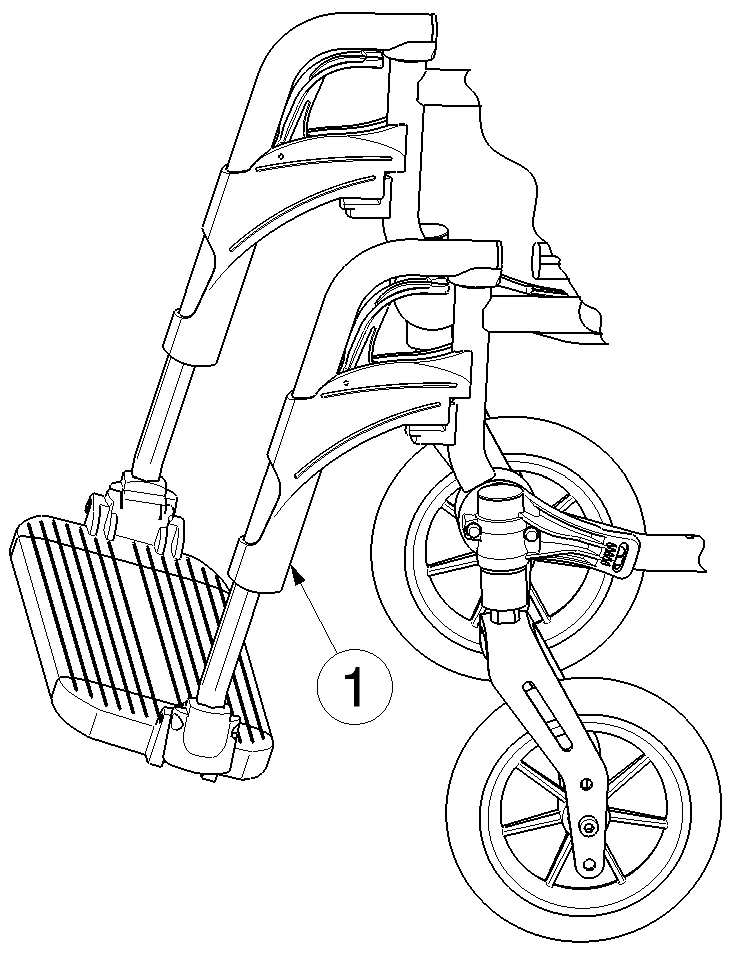 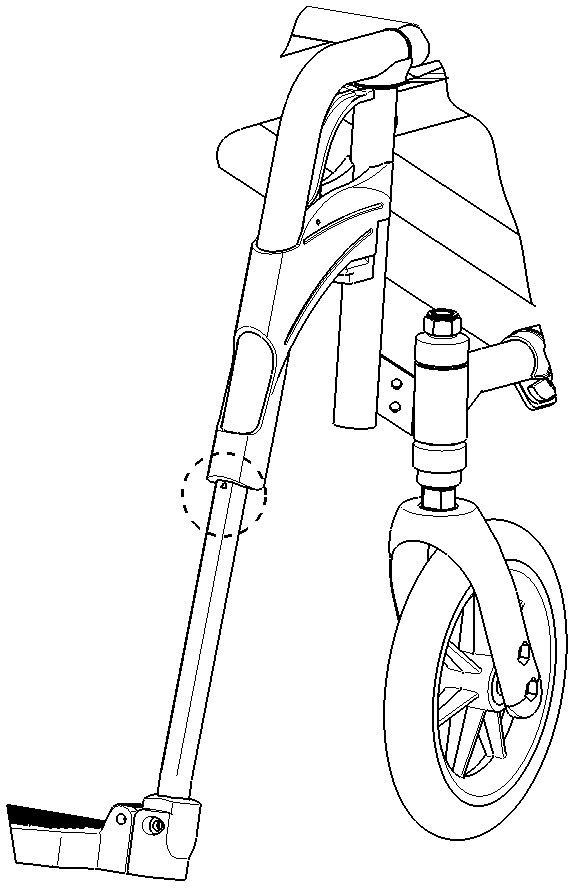 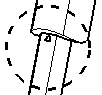 Povolte šroub (1) (na zadní straně podnožek).Nastavte požadovanou délku podnožek.Řádně utáhněte (1) šroub.Maximální nastavení délky podnožek je na trubici označeno trojúhelníkem.Nastavení stupačekStupačky lze používat ve 2 polohách. Standardně mají stoupací plochu nastavenou v zadní poloze.Stupačky lze nastavit dopředu prostřednictvím záměny levé a pravé stupačky.Nastavení úhlu stupaček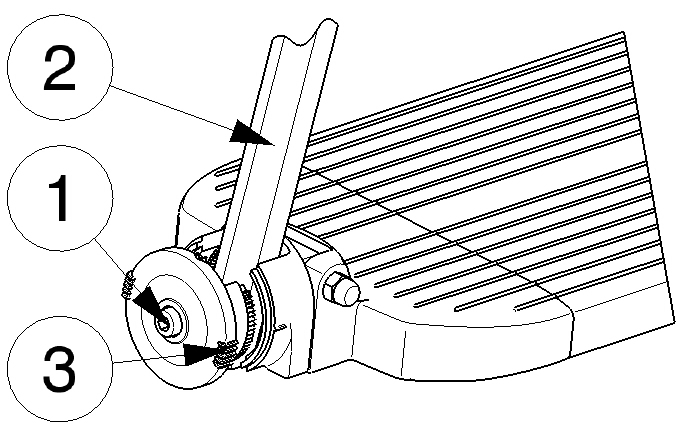 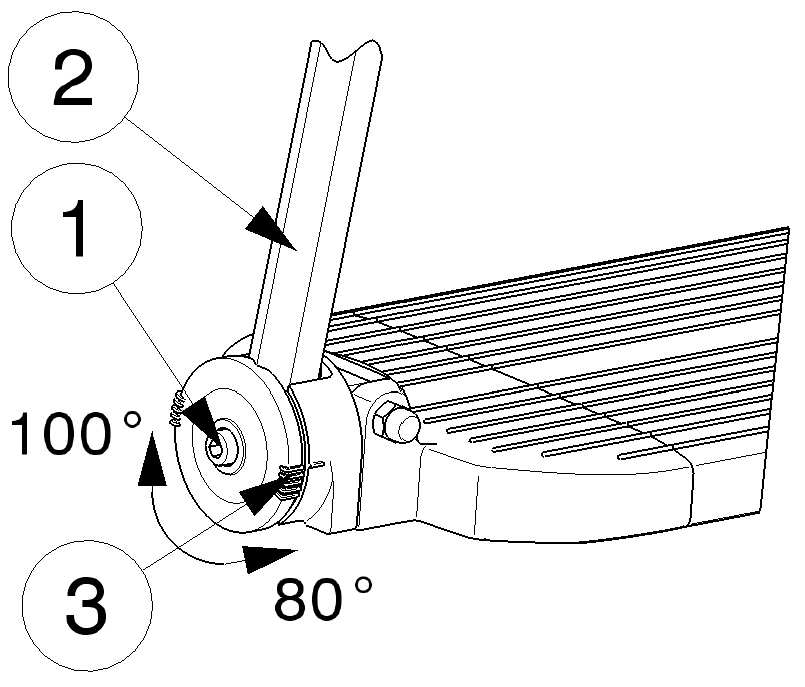 Postup nastavení úhlu stupaček:Povolte šroub (1).Nastavte trubici (2) do požadovaného úhlu. Čárky označují úhel naklonění (80°-85 °-90°-95°-100°) (3).Utáhněte šroub (1).Nastavení područekU područek vašeho invalidního vozíku lze nastavit výška a hloubka. Hloubka područek lze nastavit ve 3 polohách.Tabulka 4: Výška područky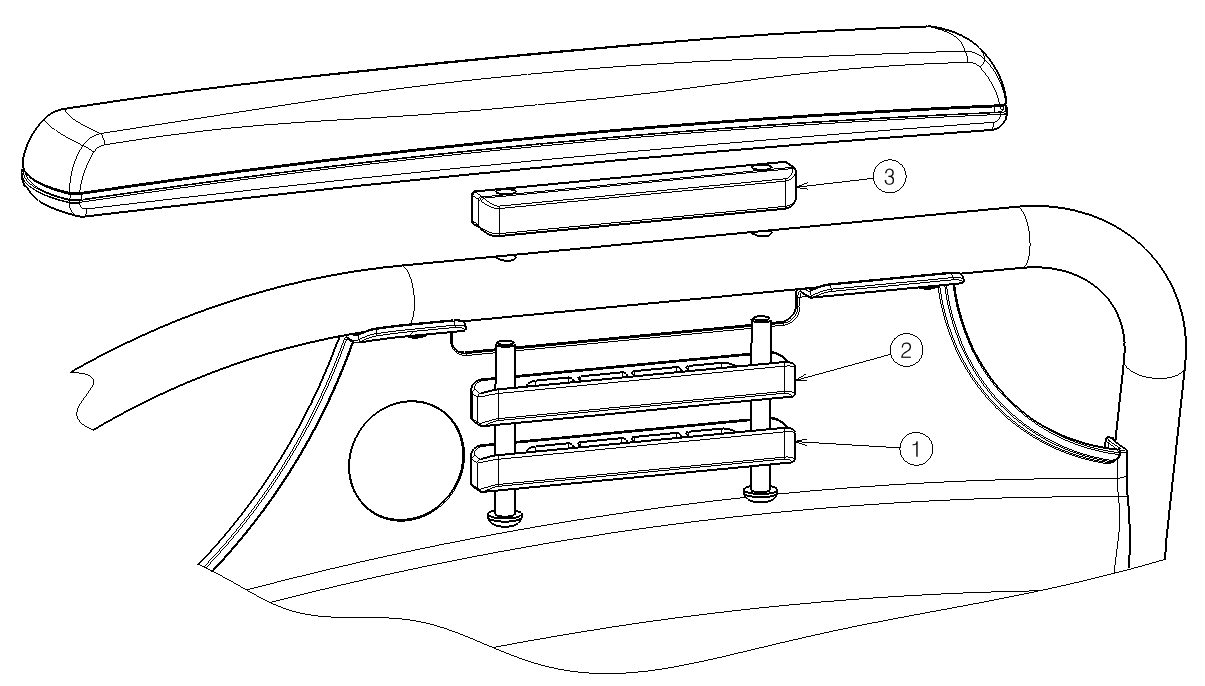 Hloubka područky lze nastavit ve 3 polohách.Tabulka 5: Hloubka područkyPostup nastavení výšky a hloubky područky:Odstraňte oba šrouby pod područkou.Umístěte správný počet bloků pod a nad trubice, viz tabulka 4.Nainstalujte područku s požadovanými otvory pro nastavení hloubky.Nastavení stability a ovladatelnostiStabilitu a ovladatelnost lze nastavit přesunutím destičky osy zadních kol (2).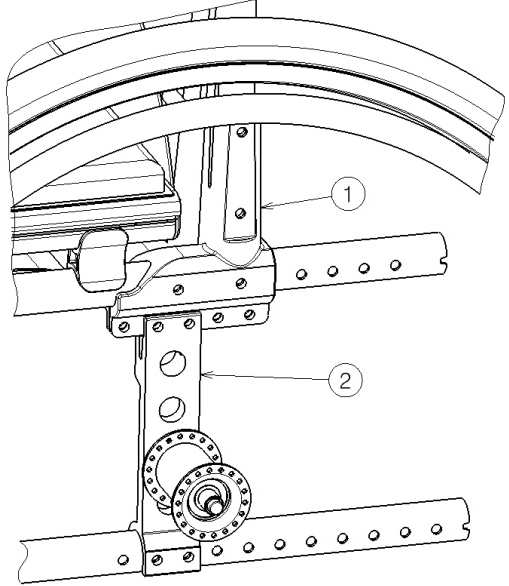 Postup nastavení stability a ovladatelnosti:Povolte šrouby destičky osy.Posuňte destičku osy (2) do požadované polohy.Utáhněte šrouby.Návod na údržbu komfortních křesel najdete na webových stránkách společnosti Vermeiren: www.vermeiren.be. SERVIS	Provedené servisy na manuálním invalidním vozíku:Pro úplný seznam provedených servisů a dodatečné technické informace prosím navštivte vašeho nejbližšího specializovaného prodejce. Více informací najdete na našich webových stránkách: www.vermeiren.com.  Belgie		Německo	N.V. Vermeiren N.V.	Vermeiren Deutschland GmbHVermeirenplein 1 / 15 
B-2920  Kalmthout  
Tel: +32(0)3 620  20 20Fax: +32(0)3 666 48 94web: www.vermeiren.be 
e-mail: info@vermeiren.beWahlerstraße 12 a 
D-40472 DüsseldorfTel.: +49(0)211 94 27 90Fax: +49(0)211 65 36 00web: www.vermeiren.de 
e-mail: info@vermeiren.de  Francie		Rakousko	Vermeiren France S.A.	L. Vermeiren Ges. mbHRue de l´EmpireZone d’activités de Cadran59133 PhalempinTel.: +33(0)3 28 55 07 98Fax: +33(0)3 20 90 28 89web: www.vermeiren.fr 
e-mail: info@vermeiren.frWinetzhammerstraße 10 
A-4030 LinzTel.: +43(0)732 37 13 66Fax: +43(0)732 37 13 69web: www.vermeiren.at 
e-mail: info@vermeiren.at  Itálie		Švýcarsko	Reatime S.R.L.	Vermeiren Suisse S.A.Viale delle Industrie 5 I-20020 Arese MI Tel: +39 02 99 77 07Fax: +39 02 93 58 56 17web: www.reatime.it e-mail: info@reatime.itHühnerhubelstraße 59 
CH-3123 BelpTel.: +41(0)31 818 40 95Fax: +41(0)31 818 40 98web: www.vermeiren.ch 
e-mail: info@vermeiren.ch  Poland		Spain	Vermeiren Polska Sp. z o.o	Vermeiren Iberica, S.L.ul. Łączna 1PL-55-100 Trzebnica 
Tel: +48(0)71 387 42 00Fax: +48(0)71 387 05 74web: www.vermeiren.pl 
e-mail: info@vermeiren.plTrens Petits, 6. - Pol. Ind.  Mas Xirgu. 
17005 GironaTel.: +34 902 48 72 72Fax: +34 972 40 50 54web: www.vermeiren.es 
e-mail: info@vermeiren.es  Czech Republic	Vermeiren ČR S.R.O. 
Nádražní 132702 00 Ostrava 1Tel.: +420 731 443 302web: www.vermeiren.cz 
e-mail: info@vermeiren.czZnačkaVermeirenVermeirenVermeirenVermeirenAdresaVermeirenplein 1/15, B-2920 KalmthoutVermeirenplein 1/15, B-2920 KalmthoutVermeirenplein 1/15, B-2920 KalmthoutVermeirenplein 1/15, B-2920 KalmthoutTypManuální invalidní vozíkManuální invalidní vozíkManuální invalidní vozíkManuální invalidní vozíkModelV300 XLV300 XLV300 XLV300 XLMaximální hmotnost uživatele170 kg170 kg170 kg170 kgPopisRozměryRozměryRozměryRozměryÚčinná šířka sedadla530 mm560 mm560 mm600 mmCelková šířka (závisí na šířce sedadla)740 mm770 mm770 mm810 mmPopisRozměry – minimálníRozměry – minimálníRozměry – maximálníRozměry – maximálníCelková délka s podnožkami1085 mm1085 mm1085 mm1085 mmDélka při složení1060 mm1060 mm1060 mm1060 mmŠířka při složení350 mm350 mm350 mm350 mmVýška při složení840 mm840 mm930 mm930 mmCelková hmotnost21,00 kg21,00 kg21,00 kg21,00 kgHmotnost nejtěžšího dílu13,35 kg13,35 kg13,35 kg13,35 kgHmotnosti dílů, které lze demontovat či odebratStupačky: 1,75 kg;Loketní opěrky: 1,80 kg; Zadní kola: 4,05 kgStupačky: 1,75 kg;Loketní opěrky: 1,80 kg; Zadní kola: 4,05 kgStupačky: 1,75 kg;Loketní opěrky: 1,80 kg; Zadní kola: 4,05 kgStupačky: 1,75 kg;Loketní opěrky: 1,80 kg; Zadní kola: 4,05 kgStatická stabilita z kopce6,5°6,5°6,5°6,5°Statická stabilita do kopce6,5°6,5°6,5°6,5°Statická boční stabilita18°18°18°18°Překonávání překážek60 mm60 mm60 mm60 mmÚhel roviny sedadla0°0°10°10°Účinná hloubka sedadla490 mm490 mm530 mm530 mmVýška povrchu sedadla na předním okraji440 mm440 mm530 mm530 mmÚhel zádové opěrky0°0°10°10°Výška zádové opěrky400 mm400 mm400 mm400 mmVzdálenost mezi podnožkami a sedadlem)400 mm400 mm500 mm500 mmÚhel mezi sedadlem a podnožkami5°5°25°25°Vzdálenost mezi područkami a sedadlem220 mm220 mm240 mm240 mmPřední poloha konstrukce područek410 mm410 mm410 mm410 mmPrůměr poháněcí obruče535 mm535 mm535 mm535 mmHorizontální poloha osy kol (odchylka)1,27 mm1,27 mm61,04 mm61,04 mmMinimální poloměr zatáčení1500 mm1500 mm1500 mm1500 mmPrůměr zadních kol Krypton PU22"22"24"24"Tlak pneumatik, zadní (hnací) kolaMax. 3,5 barMax. 3,5 barMax. 3,5 barMax. 3,5 barPrůměr řídicích kol Krypton PU200 mm200 mm200 mm200 mmTlak pneumatik, řídicí kolaMax. 2,5 barMax. 2,5 barMax. 2,5 barMax. 2,5 barTeplota skladování a používání+ 5 °C+ 5 °C+ 41 °C+ 41 °CVlhkost při skladování a používání30 %30 %70 %70 %Právo na technické změny vyhrazeno. Tolerované odchylky ± 15 mm / 1,5 kg / °Právo na technické změny vyhrazeno. Tolerované odchylky ± 15 mm / 1,5 kg / °Právo na technické změny vyhrazeno. Tolerované odchylky ± 15 mm / 1,5 kg / °Právo na technické změny vyhrazeno. Tolerované odchylky ± 15 mm / 1,5 kg / °Právo na technické změny vyhrazeno. Tolerované odchylky ± 15 mm / 1,5 kg / °Výška sedadlaZadní kola OtvorOtvorPřední kolaPouzdro Ⓑ vůči krytu dříku kolečka Ⓒ440 mm(1)(1)Nad470 mm(2)(1)Pod500 mm (standardní)(3)(2)Pod530 mm(4)(3)PodHloubka sedadla	Uchycení zádové opěrky (1)Hloubka sedadla	Uchycení zádové opěrky (1)490 mm (standardní)Poloha 1510 mmPoloha 2530 mmPoloha 3Výška područek                     Počet bloků                   Počet bloků mezinad sedadlem                        pod trubicí	trubicí a područkamiVýška područek                     Počet bloků                   Počet bloků mezinad sedadlem                        pod trubicí	trubicí a područkamiVýška područek                     Počet bloků                   Počet bloků mezinad sedadlem                        pod trubicí	trubicí a područkami220 mm (standardní)21230 mm12240 mm03Hloubka područky	Použité otvoryHloubka područky	Použité otvoryStřední polohaZadní a středníStřední poloha (standardní)Otvor 2 a 4Zadní polohaPřední a střední